РЕСПУБЛИКА КРЫМБЕЛОГОРСКИЙ РАЙОНАДМИНИСТРАЦИЯ ВАСИЛЬЕВСКОГО СЕЛЬСКОГО ПОСЕЛЕНИЯПОСТАНОВЛЕНИЕ 24.04.2018                                                  с. Васильевка				№74Об утверждении Перечня муниципальных услуг, предоставляемых администрацией Васильевского сельского поселения Белогорского района Республики Крым, предоставление которых посредством комплексного запроса не осуществляетсяВ соответствии с Федеральным законом от 06.10.2003 №131-ФЗ "Об общих принципах организации местного самоуправления в Российской Федерации", Федеральным законом от 27.07.2010 № 210-ФЗ «Об организации предоставления государственных и муниципальных услуг», постановлением Совета министров Республики Крым от 28.03.2018 г. №145 «Об утверждении перечня государственных услуг, предоставляемых исполнительными органами государственной власти Республики Крым, предоставление которых посредством комплексного запроса не осуществляется», администрация Васильевского сельского поселенияПОСТАНОВЛЯЕТ:1. Утвердить Перечень муниципальных услуг, предоставляемых администрацией Васильевского сельского поселения Белогорского района Республики Крым, предоставление которых посредством комплексного запроса не осуществляется, согласно приложению.2. Настоящее постановление обнародовать на официальном сайте администрации //васильевка.рф// в сети Интернет и на информационном стенде в здании администрации Васильевского сельского поселения.3. Настоящее постановление вступает в силу с момента его обнародования. 4. Контроль за выполнением настоящего постановления оставляю за собойПредседатель Васильевского сельского совета-Глава администрации Васильевского сельского поселения							В.Д. ФрангопуловПриложение к постановлению администрации Васильевского сельского поселения от 24.04.2018 г. №74Перечень муниципальных услуг, предоставляемых администрацией Васильевского сельского поселения Белогорского района Республики Крым, предоставление которых посредством комплексного запроса не осуществляетсяСовершение нотариальных действий.Признание нуждающихся в улучшении жилищных условий.Осуществление муниципального жилищного контроляОсуществление муниципального контроля за сохранностью автомобильных дорог Перевод жилого помещения в нежилое и (или) нежилого помещения в жилое помещение.Прием заявление, документов, а также постановка граждан на учет в качестве нуждающихся в жилых помещениях.Оказание поддержки субъектам малого и среднего предпринимательства в рамках реализации муниципальных программЗавершение оформления права собственности, аренды и постоянного пользования на земельные участки, начатого до 21 марта 2014 года. Утверждение схем границ земельных участков на кадастровом плане или кадастровой карте территории и передачу земельного участка в собственность.Выдел земельной доли (пая) в натуре (на местности) и выдача разрешения на разработку межевого плана.Отнесение земельных участков к определенной категории земель и об определении (установлении, изменении) вида разрешенного использования земельных участков и (или) объектов капитального строительства.Выдача физическим лицам справок, выписок из похозяйственных книг населенных пунктов Васильевского сельского поселения.Выдача разрешения на использование земель или земельного участка, находящихся в муниципальной собственности, без предоставления земельных участков и установления сервитута. Приватизация (деприватизация) жилых помещений муниципального образования.      Утверждение схем границ земельных участков на кадастровом плане или кадастровой карте территории и передаче земельных участков в аренду, пользование (бессрочное), безвозмездное. Предоставление водных объектов или их частей в пользование на основании решений о предоставлении водных объектов в пользование. Предоставление водных объектов, находящихся в собственности муниципальных образований, в пользование на основании решений о предоставлении водных объектов в пользование.  Установление и изменение вида разрешенного использования земельных участков. Предоставление в собственность или в аренду земельных участков собственникам зданий, строений, сооружений, расположенных на этих земельных участках. Предоставление земельных участков, находящихся в собственности Васильевского сельского поселения в собственность физическим и юридическим лицам – собственникам объектов недвижимости. Предоставление земельных участков, находящихся в собственности Васильевского сельского поселения в постоянное (бессрочное) пользование. Установление публичного сервитута.Постановление в очередь льготной категории граждан на получение земельного участка в собственность (аренду) для индивидуального строительства, ведения дачного хозяйства, садоводства, а также для ведения личного подсобного хозяйства в границах населенного пункта, снятие с очереди. Рассмотрение обращений граждан. 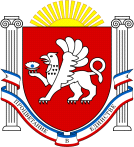 